Fairley Library Website Scavenger Huntfairleylibrary.weebly.com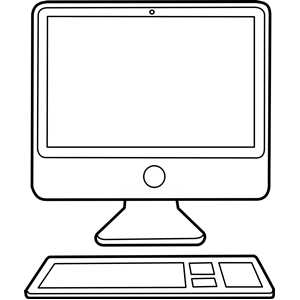 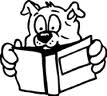 What is one GOAL of the Fairley library? Write one goal.According to the rules (or POLICIES), what does the website say about lost books?According to the SERVICES page, how many cataloged resources does the Fairley library have?TumbleBook Library is a RESOURCE where children can read books online. What organization makes the resource available to the children of Memphis for free?What classes come to the library on Wednesdays?Fairley had two book fairs EVENTS last year. When did the book fairs occur? List the dates.When did Ronald McDonald visit Fairley Elementary? List the date.Last school year, what 1st grade student won the Bookmark Design Contest (what is the student’s first name)?Who are the Friends of the Library whose last name begins with a B?If parents need to contact the librarian, what is the phone number and email address where Ms. Smith can be reached?Fairley Library Website Scavenger Huntfairleylibrary.weebly.comWhat is one GOAL of the Fairley library? Write one goal.According to the rules (or POLICIES), what does the website say about lost books?According to the SERVICES page, how many cataloged resources does the Fairley library have?TumbleBook Library is a RESOURCE where children can read books online. What organization makes the resource available to the children of Memphis for free?What classes come to the library on Wednesdays?Fairley had two book fairs EVENTS last year. When did the book fairs occur? List the dates.When did Ronald McDonald visit Fairley Elementary? List the date.Last school year, what 1st grade student won the Bookmark Design Contest (what is the student’s first name)?Who are the Friends of the Library whose last name begins with a B?If parents need to contact the librarian, what is the phone number and email address where Ms. Smith can be reached?